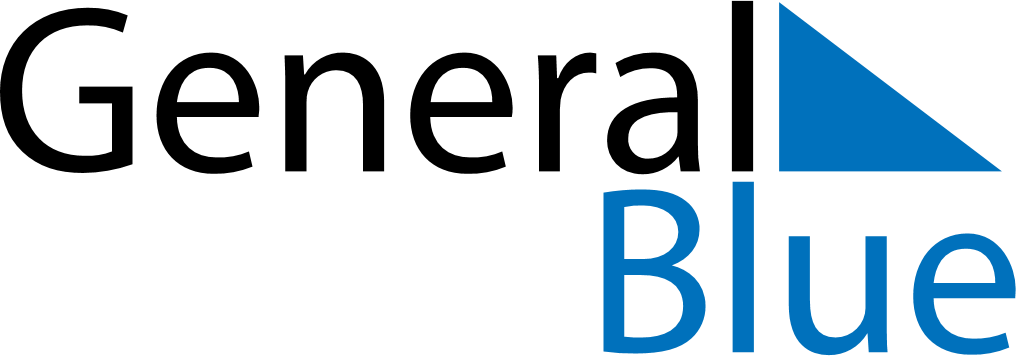 June 1839June 1839June 1839June 1839June 1839SundayMondayTuesdayWednesdayThursdayFridaySaturday123456789101112131415161718192021222324252627282930